“In The Name of God”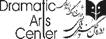 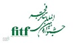 Application Form of the 42nd Fadjr International Theatre Festival        January 21st to 31st ,2024 Iran Please select the section that you are requested to Participate and fill the out the necessary information in your favorite section. 1.     Productions and performances⃝             2.      Holding Educational workshops ⃝  3.      Participating in National Theatre Marketing during the Festival⃝  4.    Participating in Festival as company director, theatre curator, theatre marketing facilitator⃝  1.     Productions and performances⃝  1.     Productions and performances⃝Date of application:Signature:   1.     Productions and performances     ⃝Necessary Documents provided to Festival (In English)  1.     Productions and performances ⃝ Cast InformationName of performance:Country:Director:Writer:Duration time of performance:	“All passports should have at least 6 months’ validity to apply for visa, otherwise the MFA cannot submit your visa request.”  2.      Holding Educational workshops ⃝2. Necessary Documents provided for workshop holders   3.   Participating in National Theatre Marketing during the Festival ⃝   4. Participating in Festival as company director, theatre curator, theatre marketing facilitator⃝TitleTitleRequired Information1Title of the play (Original/English)2* The accessible link for watching (full version)3Name of the Company4Country5Director6playwright7Duration of performance8Language9Subtitle in English is necessary ?YES / NO10Suitable for performing outdoor is necessary?YES / NO11What age the performance is suitable for12Contact Person13Contact Phone + Fax14Email15Website16Postal address17Any limitation for the number of audience YES / NO18Number of performers19Number of Travel crewTech Rider Tech Rider Tech Rider Tech Rider Tech Rider Tech Rider Stage DimensionStage DimensionStage DimensionStage DimensionStage DimensionStage DimensionMax WidthMax DepthMax HeightMin WidthMin DepthMin HeightStage TypeStage TypeStage TypeSet up TimeSet up TimeSet up TimeDismantling TimeDismantling TimeDismantling TimeLights:Will the company bring its own lights?(Please send the light map)Lights:Will the company bring its own lights?(Please send the light map)Lights:Will the company bring its own lights?(Please send the light map)RequestRequestRequestSound:Will the company bring its own Sound?Sound:Will the company bring its own Sound?Sound:Will the company bring its own Sound?RequestRequestRequestFull version of performance’s link:Short summary of the play (100 words):Short CV of director (100 words): History of Company (100 words):Five photos of performance with high quality (Please attached them or write down the accessible link.)Two  photos of director with high quality (Please attached them or write down the accessible link.)sexM/FPassport Number Occupation * Current Nationality Surname Name 1234567Title of your suggested workshop:Short summary of the technique of workshop (100 words):Short CV of workshop holder (100 words): History of Company (100 words):Five photos of the workshop with high quality (Please attached them or write down the accessible link.)Two  photos of director with high quality (Please attached them or write down the accessible link.)Type of workshop participants and the age range of the participants:Your suggested number of peopleMore explanation: Title of your company:History of your company (100 words):Short CV of the participant (100 words): Two personal  photos of the participant with high quality (Please attached them or write down the accessible link.)The aim of your participation in this section of Fadjr Festival: Address (DAC): Vahdat Hall, Ostad Shahryar st., Hafez Ave., Tehran, 1133914934, IranDramatic Arts Center of IranWebsite DAC: www.theater.ir/endramatic.artcenter.iran@gmail.comdac.internationalaffairs@theater.irTel: +98-21-66 70 88 61Fax: +98-21-66 72 53 16Address (Fadjr Festival): No. 10, Mahbod Alley, Razist., Tehran. IranWebsite of Fadjr ITF: www.fitf.theater.irTel and Fax: +98-21-66700820Please send your application and letters toDramatic.artcenter.iran@gmail.comall the time in order to be monitored.